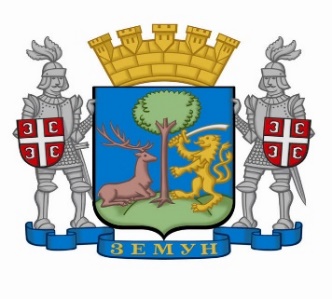 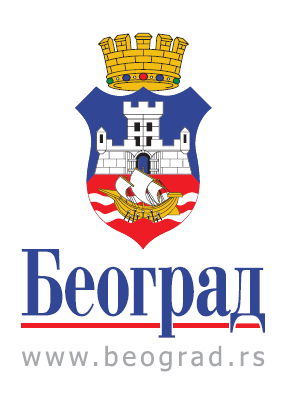 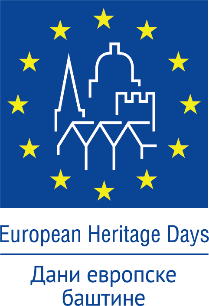 Дани европске баштине 2022. године у Земуну„ОДРЖИВО НАСЛЕЂЕ“					                                                             Септембар 2022.Монодрама: „ДОСИТЕЈ”Организатори: Клуб матичне културе Земуна, Земунска гимназија, Музеј Вука и Доситеја - Народни музеј СрбијеТермин: Четвртак, 15. септембар 2022. године у 19 часоваМесто одржавања: Земунска гимназија (сала), Градски паркАутор: Елијана ГавриловићГлумац Владимир ЦвејићМонодрама инспирасана животом великог просветитеља Доситеја Обрадовића.Програм: Округли сто „КЛИМАТСКЕ ПРОМЕНЕ, ОСМОТРЕНИ И ОЧЕКИВАНИ РИЗИЦИ И МЕРЕ АДАПТАЦИЈЕ У РАТАРСКОЈ ПОЉОПРИВРЕДНОЈ ПРОИЗВОДЊИ“Организатор: Градска општина Земун у сарадњи са Пољопривредним факултетом у Земуну и Заводом за заштиту природе СрбијеТермин: понедељак, 19.  септембар 2022. године, од 12 часоваМесто: Галерија Канцеларије за младе, Земун, Косовска бр. 9 (или амфитеатар Пољопривредног факултета у Земуну)Предавач:  Професор Пољопривредног факултета Универзитета у Београду,  проф. др пољопривредних наука Жељко ДолијановићПољопривреда представља „фабрику под небом“ те је пољопривредна производња посебно рањива на климатске промене. У пољопривреди посебно је угрожена биљна производња (ратарство, повртарство, воћарство, виноградарство), такође сточарство и рибарство, а преко њих и прехрамбена производња. Дискусиија на округлом столу увешће учеснике у проблематику процене ризика и спровођења мера адаптације на климатске промене.Изложба „ЗНАЧАЈ ИНДУСТРИЈСКОГ НАСЛЕЂА ЗА ОДРЖИВИ РАЗВОЈ“Организатор: Аутор изложбе и Градска општина Земун Ауторка изложбе: Зорица Никић, Мастер конзерватор и рестаураторТермин отварања изложбе: Уторак, 20. септембар 2022. године у 19 часоваВреме трајања изложбе: од 20. до 30. септембра 2022. године Радно време Галерије: радним данима од 11 до 14 часоваМесто одржавања: Галерија Канцеларије за младе, Земун, Косовска 9Гости: Хајра ЈаковљевићВања Чубановић, гитара VI разред ОМШ Коста Манојловић у класи Лазара ОстојићаПрограм: Megadeth - Tornado of soulsЗаказивање групних посета ван термина дан раније на телефон 063/218-797Програм „Одрживо коришћење зеленог блага Земуна“ Организатор: Градска општина Земун у сарадњи са Заводом за заштиту природе Србије, ЈКП Зеленилом Београд и  аутором емисије о Великом ратном острву, Смиљаном ПоповТермин: Среда, 21. септембар 2022. године од 17 до 19 часоваМесто: Галерија Канцеларије за младе, Земун, Косовска 9Учесници: Смиљана Попов, стручна лица Завода за заштиту природе Србије Верица Стојановић, Др Саша Маринковић,  Милош Радаковић и др. и стручна лица ЈКП Зеленило Београд Програм догађаја: Приказививање ауторске емисија Смиљане Попов о Великом ратном острву, уз учешће аутора и стручних лица у дискусији и приказивање исечака више кратких филмова и исечака из емисија о Земуну са тематским дискусијама између пројекција.Изложба „ЗЕМУН НАШЕ МЛАДОСТИ“Организатори: Клуб матичне културе Земуна и Туристичко друштво ЗемунТермин: Среда, 21. септембар 2022. године у 18 часоваМесто одржавања: Галерија „Икар“, Земун, Штросмајерова 3Изложба слика Драгана Руменчића Руме, комбинована техникаПрограм: ОДРЖИВОСТ ЈЕДРИЛИЧАРСКОГ СПОРТА – „ДУНАВСКИ АМБАСАДОРИ“Организатор: Једриличарски клуб Земун у сарадњи са Градском општином ЗемунТермин: петак 23. септембар 2022./субота 24. септембар 2022.Место: Једриличарски клуб ЗемунОрганизатор: Једриличарски клуб ЗемунЕдукативна једриличарска регата припремила је програм отворен за ширу јавност који потенцира одрживо коришћење река, језера, мора а посебно реке Дунав, уз представљање едукативно-еколошких аспеката једриличарског спорта. Специфичност овог програма је у споју спорта и екологије, кроз програм који је позив на акцију за очување и бригу о Дунаву.Једриличарски клуб Земун, уз покровитељство Општине Земун и помоћ организација "За мање смећа и Више среће", "EcoHub", организује дводневне едукативне активности у циљу пружања слике о једриличарском спорту кроз који се развија љубав према Дунаву и свим нашим водамаи једриличарску регату уз увођење у додатне еколошке активности и праксе.
Програм:  „ВИНОВА ЛОЗА У ГОСПОДСКОЈ 4 – ЗАВЕШТАЊЕ ОДРЖИВОСТИ БУДУЋИМ ГЕНЕРАЦИЈАМА“Организатор: Градска општина Земун у сарадњи са Заводом за заштиту природе Србије, ЈКП Зеленило Београд и Пољопривредним факулететом у ЗемунуТермин: понедељак, 26. септембар 2022. године од 12 часоваМесто: Господска 4, ЗемунПредавачи: Стручна лица Завода за заштиту природе Србије, ЈКП Зеленило Београд и Пољопривредног факулетета у Земуну пренеће грађанима занимљивости о природном добру „Винова лоза у Земуну”, споменику природе који већ 130 година представља пример успешног очувања  природне реткости као и естетских и амбијенталних вредности културно-историјске целине старог језгра Земуна.Промоција монографије „ОТРГНУТО ОД ЗАБОРАВА“Организатори: Клуб матичне културе Земуна и ГО ЗемунТермин: Уторак, 27. септембар 2022. године у 18 часоваМесто одржавања: Галерија „Икар“, Земун, Штросмајерова 3Обележавање Дана КМКЗ и промоција монографије поводом три деценије Клуба матичне културе Земуна 1992-2022, са уметничким програмом Земунског гудачког квартетаПрограм „Климатске промене –  борба са последицама: инванзивне врсте, јавно здравље и одржива пољопривреда под кишобраном/сунцобраном“Организатори: Градска општина Земун у сарадњи са Заводом за заштиту природе Србије и Пољопривредним факулететом у ЗемунуТермин: Среда,  28. септембар 2022. у 18 часова Место: Галерија Канцеларије за младе, Земун, Косовска  бр. 9Учесници: проф др Снежана Ољача – професор Пољопривредног факултет Универзитета у Београду, др Слађана Шкобић, технолог прехрамбених производа – Завод за заштиту природе Србије и научник и проналазач проф. др Милош Станковић. Програм догађаја: Округли сто уз учешће научника истраживача и стручних лица на тему последица климатских промена по природне вредности, јавно здравље и пољопривреду.Програм „Добро дрво“ – прича о дрвећу Градског парка у ЗемунуОрганизатори: Градска општина Земун у сарадњи са Заводом за заштиту природе Србије и ЈКП Зеленило - БеоградТермин: Четвртак, 29. септембар 2022. године од 13 часоваМесто одржавања: Градски парк у Земуну, састајалиште испред Земунске гимназијеПрограм догађаја: Едукативна шетња кроз урбане оазе центра Земуна и представљање најбитнијих врста дрвећа са биолошког, еколошког, економског, митолошког и кутуролошког и др. аспеката.  Обилазак Градског парка у Земуну, парка на Калварији и стакленика Пољопривредног факултета, у пратњи стручних лица из Завода за заштиту природе Земуна, професора Пољпоривредног факултета  и стручних лица  ЈКП Зеленило - Београд  и разговор о одрживом планирању и бризи о зеленим површинама велеграда у светлу климатских промена.Програм: „ЗЕМУН – РОДНО МЕСТО ПОЗНАТИХ МУЗИЧАРА“Организатори: Клуб матичне културе Земуна и ГО ЗемунТермин: Петак, 30. септембар 2022. године у 18 часоваМесто одржавања: Галерија КЗМ Земун, Земун, Косовска 9Аутор програма и медијатор Ивана Љубинковић и њени гости: Зорица Вукосављевић, директорка Музичке школе „Коста Манојловић“,  дуо „Влада и Бајка“ -  музички ветерани Владимир Марковић и Драгутин Балабан; Дуо Модерато – Милан Игњатовић Рари – гитара и Јасмина Мима Врбанић – виолончело и гитариста Реља ТурудићПрограм: „Живот Дунава - ЈУЧЕ, данас, сутра“ Организатори: Градска општина Земун у сарадњи са Пољопривредним факулететом у ЗемунуТермин: Петак, 30. септембар 2022. године од 10 часоваМесто: Центар „Мали Дунав“ Огледног добра Радмиловац, Пољопривредног факултета у Земуну, Радмиле Вукичевић 3-5, Винча.Учесници: професори Пољопривредног факултета Универзитета у Београду, проф. др Зоран Марковић, професор рибарства и др Марко Станковић,  доцент рибарстваПрограм догађаја: Дан одржавања програма  је датум резервисан је за грађане Земуна. Ентузијасти и истраживачи који се баве рибарством и хидробиологијом, на челу са др Зораном Марковићем,  реализовали су пројекат ремедијације дела имања у Радмиловцу којим су створили репрезентативну изложбу живог света Подунавља и првих насеља и култура уз Дунав током праисторије. Посетиоци ће имати прилику да обиђу  акваријум са изложбом риба Дунава, рибњаке, језерца, музеј рибарства, водену ботаничку башту, зоолошки врт са воденим птицама, станиште за корњаче, кутак “Њено величанство – вода”, острво које симболично представља еволуцију живота на земљи, “насеље праисторијског рибара”, са приказом неколико хиљада година цивилизације, од пећинског начина живота, преко културе Лепенског вира, Старчевачке и Винчанске цивилизације, као и “научно-културни кутак”, са сценом, лабораторијом и библиотеком, изложбом студентских макета сојеница, летњу учионицу и висећи мост. За најмлађе посетиоце најатрактивнији су простори са животињама, брод–пентралица, језера за пловидбу чамцима али и делови намењени за пецање, где малишани имају прилику да улове своју прву рибу.